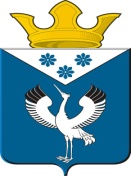 Российская ФедерацияСвердловская областьДумамуниципального образованияБаженовское сельское поселение12-е заседание 4-го созываРЕШЕНИЕОт 20.08.2018г.                                                                                                                № 51с.БаженовскоеО внесении изменений в Устав Баженовского сельского поселения       В целях приведения Устава Баженовского сельского поселения в соответствие с  законодательством, руководствуясь Федеральным законом от 6 октября . №131-ФЗ «Об общих принципах организации местного самоуправления в Российской Федерации», в соответствии с итоговым протоколом публичных слушаний о внесении изменений в Устав Баженовского сельского поселения от 31.07.2018, Дума муниципального образования Баженовское сельское поселение      РЕШИЛА:      1. Внести следующие изменения в Устав Баженовского сельского поселения:      1.1.  пункт 1  статьи 20 дополнить подпунктом 4 следующего содержания:      «4) контрольно-счетный орган  поселения.»;      1.2.  дополнить Устав статьей  30.1 следующего содержания:      «Статья 30.1. Контрольно-счетный орган поселения      1. В целях осуществления внешнего муниципального финансового контроля Дума муниципального образования Баженовское сельское поселение вправе образовать контрольно-счетный орган поселения.      2. Порядок организации и полномочия контрольно-счетного органа поселения определяются Федеральным законом от 07.02.2011 № 6-ФЗ “Об общих принципах организации и деятельности контрольно-счетных органов Российской Федерации и муниципальных образований”, Федеральным законом от 06.10.2003 № 131 “Об общих принципах организации местного самоуправления в Российской Федерации”, Бюджетным кодексом Российской Федерации, другими федеральными законами и иными нормативными правовыми актами Российской Федерации, муниципальными нормативными правовыми актами.     3. Дума поселения вправе заключать соглашения с представительным органом муниципального района о передаче контрольному органу муниципального района полномочий контрольно-счетного органа поселения по осуществлению внешнего муниципального финансового контроля.”.2. Настоящее решение опубликовать в газете «Вести Баженовского сельского поселения».3. Направить настоящее решение  на государственную регистрацию в Главное управление Министерства юстиции Российской Федерации по Свердловской области.4. Настоящее Решение вступает в силу со дня его официального опубликования.5. Контроль за выполнением данного решения возложить на комиссию Думы по соблюдению законности и вопросам местного самоуправления.Председатель Думы                                                                                                            муниципального образования                                                                                               Баженовское сельское поселение ________________________/  Л.Г.ГлухихГлава муниципального образования                                                                                     Баженовское сельское поселение ________________________/ Л.Г.Глухих